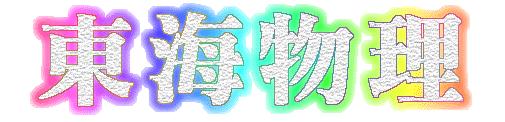 光電實驗報告實    驗  ____________實驗名稱：___________________________________________系    級：______________________組    別：______________________學    號：______________________姓    名：______________________實驗日期：______年______月______日（星期____）補作日期：______年______月______日（星期____）◎ 以下為助教記錄預報繳交日期結報繳交日期結報繳交日期報告成績應繳交結報日期（提醒用）遲交天數：      天遲交天數：      天關於預報：關於結報：關於預報：關於結報：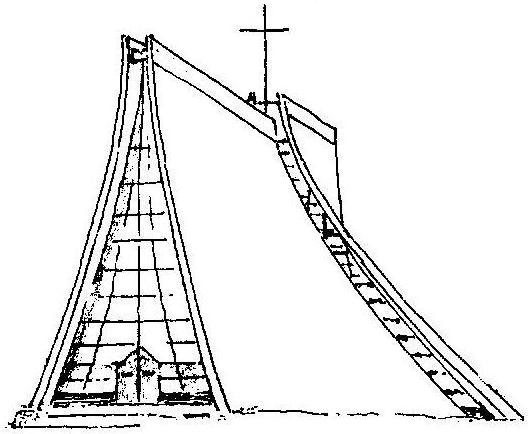 